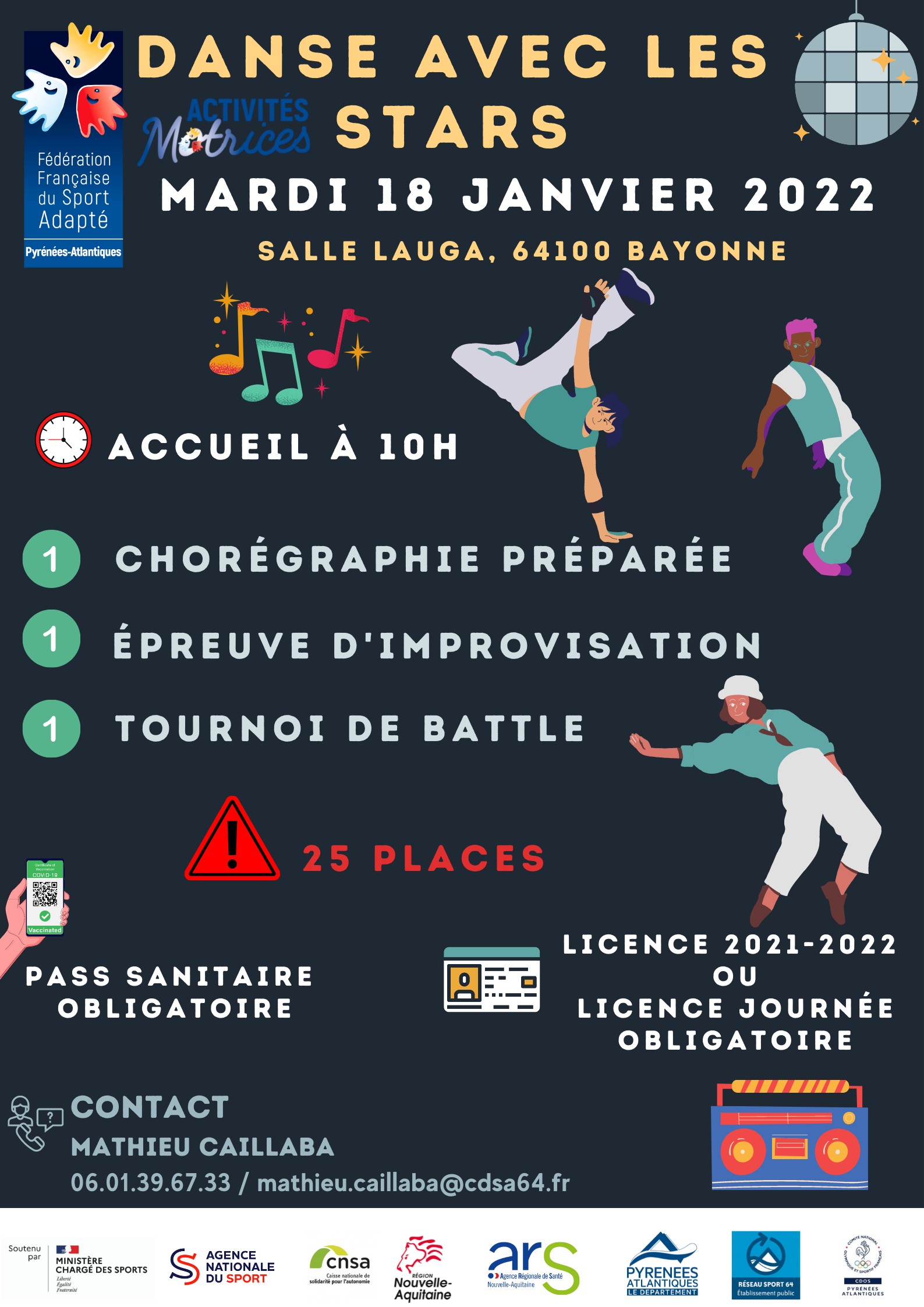 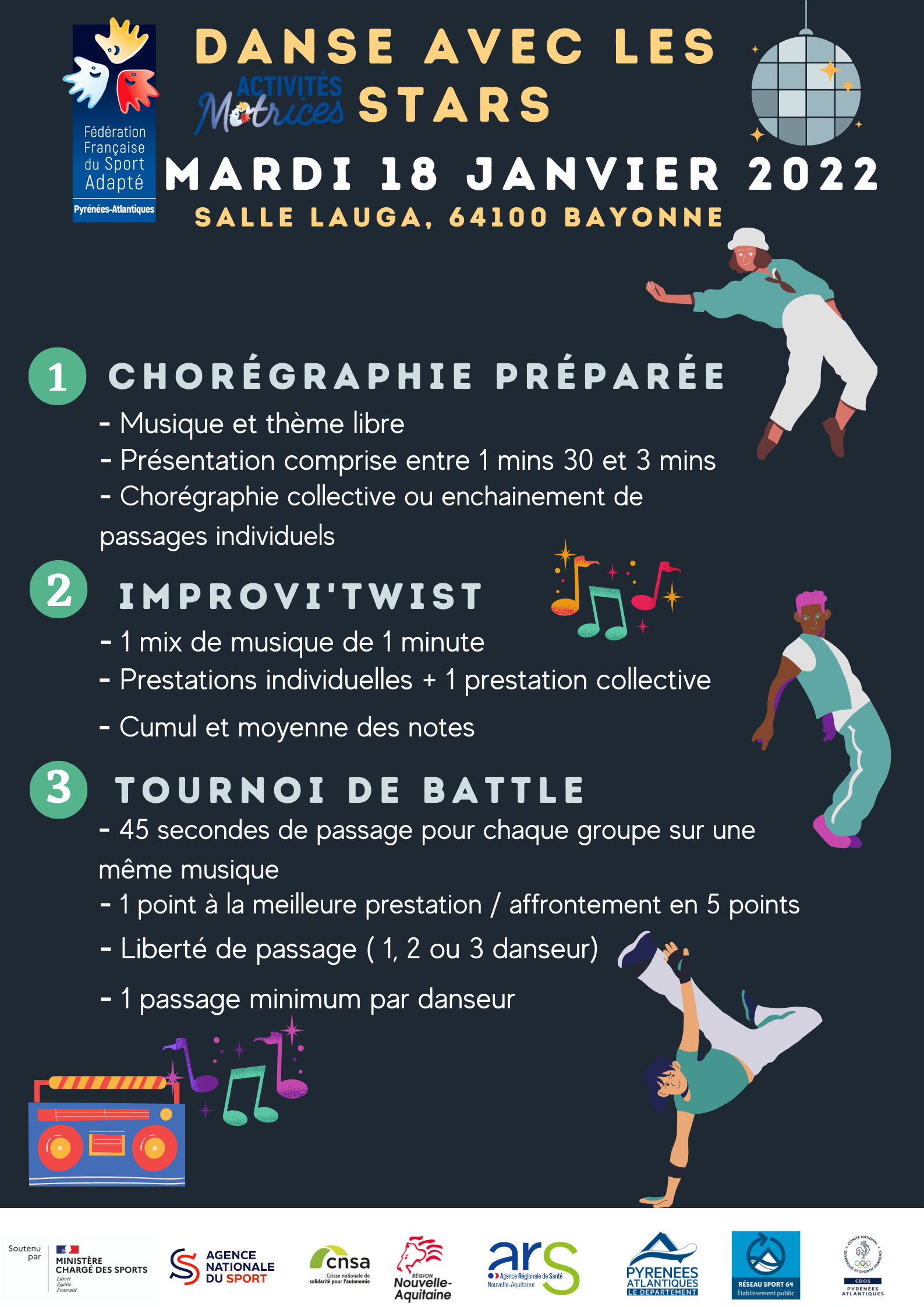 Fiche d’inscriptionJournée : Danse avec les stars Date :           Mardi 18 janvier 2022                                                    
Lieu : salle Lauga , 64100 Bayonne  Date limite d’inscription : Vendredi 14 janvier 2022Programme :10h : Accueil10h30 : Début des activités12h30 : Fin des activitésPique-nique non possible sur placeAssociation / Etablissement :………………………………..Nom du Responsable à contacter : …………………………Tel :……………………………….Mail :…………………………......Nom et Prénom des accompagnateurs :………………………………………….Tel :………………………………Mail :…………………………….N° Affiliation association : Association / Etablissement :………………………………..Nom du Responsable à contacter : …………………………Tel :……………………………….Mail :…………………………......Nom et Prénom des accompagnateurs :………………………………………….Tel :………………………………Mail :…………………………….Nombre de diplômes : Nom, PrénomN° Licence « Sport Adapté » 2021-2022N° Licence « Sport Adapté » 2021-2022Licence journée (cocher la case) + date du certificat médicalAnnée de naissanceHomme (H)Femme (F)Musique choisieMusique choisie